РОССИЙСКАЯ ФЕДЕРАЦИЯРОСТОВСКАЯ ОБЛАСТЬТАРАСОВСКИЙ РАЙОНМУНИЦИПАЛЬНОЕ ОБРАЗОВАНИЕ«ТАРАСОВСКОЕ СЕЛЬСКОЕ ПОСЕЛЕНИЕ»СОБРАНИЕ ДЕПУТАТОВ ТАРАСОВСКОГО СЕЛЬСКОГО ПОСЕЛЕНИЯРЕШЕНИЕОб обращении в Избирательную комиссию Ростовской области о возложении полномочий избирательной комиссии  Тарасовского сельского  поселения Тарасовского района Ростовской области на Территориальную избирательную комиссию Тарасовского района Ростовской области.Руководствуясь пунктом 4 статьи 24 Федерального закона от 12.06.2002 № 67-ФЗ «Об основных гарантиях избирательных прав и права на участие в референдуме граждан Российской Федерации», пунктом 3 статьи 15 Областного закона Ростовской области от 12.05.2016 № 525-ЗС «О выборах и референдумах в Ростовской области», Собрание депутатов Тарасовского сельского поселения Тарасовского района Ростовской области,                                                РЕШИЛО:1. Обратиться в Избирательную комиссию Ростовской области о возложении полномочий избирательной комиссии Тарасовского сельского поселения Тарасовского района Ростовской области на Территориальную избирательную комиссию Тарасовского района Ростовской области.2. Направить настоящее Решение в Избирательную комиссию Ростовской области.3. Обнародовать настоящее решение путем размещения его полного текста на информационном стенде Администрации Тарасовского сельского поселения, а также разместить на официальном сайте Администрации Тарасовского сельского поселения в информационно телекоммуникационной сети «Интернет».3. Контроль за исполнением настоящего Решения оставляю за собой.Председатель Собрания депутатов-Глава Тарасовского сельского поселения                                      И.В. Гладкий поселок Тарасовский«19» февраля 2021 года № 27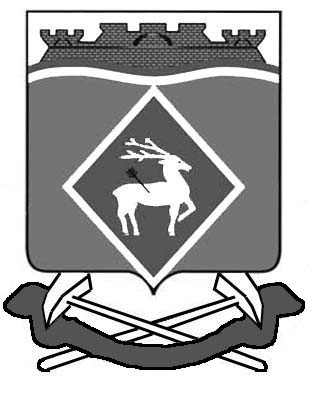 РОССИЙСКАЯ ФЕДЕРАЦИЯРОСТОВСКАЯ ОБЛАСТЬБЕЛОКАЛИТВИНСКЙ  РАЙОНМУНИЦИПАЛЬНОЕ ОБРАЗОВАНИЕ«БОГУРАЕВСКОЕ СЕЛЬСКОЕ ПОСЕЛЕНИЕ»СОБРАНИЕ ДЕПУТАТОВ БОГУРАЕВСКОГО СЕЛЬСКОГО ПОСЕЛЕНИЯР Е Ш Е Н И Е 01.02.2021 №  93х. БогураевОб обращении в Избирательную комиссию Ростовской области о возложении полномочий избирательной комиссии  Богураевского сельского  поселения Белокалитвинского района Ростовской области на Территориальную избирательную комиссию Белокалитвинского района Ростовской области.Руководствуясь пунктом 4 статьи 24 Федерального закона от 12.06.2002 № 67-ФЗ «Об основных гарантиях избирательных прав и права на участие в референдуме граждан Российской Федерации», пунктом 3 статьи 15 Областного закона от 12.05.2016 №525-ЗС «О выборах и референдумах в Ростовской области»,Собрание депутатов Богураевского сельского поселения Белокалитвинского района Ростовской области РЕШИЛО:1. Обратиться в Избирательную комиссию Ростовской области о возложении полномочий избирательной комиссии Богураевского сельского поселения Белокалитвинского района Ростовской области на Территориальную избирательную комиссию Белокалитвинского района Ростовской области.2. Направить настоящее Решение в Избирательную комиссию Ростовской области.3. Контроль за исполнением настоящего Решения оставляю за собой.Председатель Собрания депутатов -глава  Богураевского сельского поселения                                 Т.В.ДьяконоваОб обращении в Избирательную комиссию
Ростовской области о возложении полномочий
избирательной комиссии Верхнеподпольненского сельского
поселения Аксайского района Ростовской области на Территориальную избирательную
комиссию Аксайского района Ростовской областиПринято Собранием депутатов                                                       25.02.2016  Руководствуясь Пунктом 4 статьи 24 Федерального закона «Об основных гарантиях избирательных прав и права на участие в референдуме граждан Российской Федерации», статьей 8 Областного закона «О территориальных избирательных комиссиях Ростовской области» Собрание депутатов Верхнеподпольненского сельского поселения                                                   РЕШИЛО:  Обратиться в Избирательную комиссию Ростовской области о возложении полномочий избирательной комиссии Верхнеподпольненского сельского поселения Аксайского района Ростовской области на Территориальную избирательную комиссию Аксайского района Ростовской области.Представить настоящее решение в Избирательную комиссию Ростовской области.Опубликовать настоящее решение в  муниципальном печатном органе   Верхнеподпольненского сельского поселения, газете «Местные ведомости» и разместить  на официальном сайте Верхнеподполь-ненского сельского поселения http://verhnepodpolnenskoesp.ru/.4.  Контроль  за исполнением настоящего решения оставляю за собой.Глава Верхнеподпольненского                                                             сельского поселения                                                         Т.Н.Терских.   х.Верхнеподпольный                                                                                                                                                              25.02.2016  № 138                                                                                             ПринятоСобранием депутатов          «19» февраля 2021 года